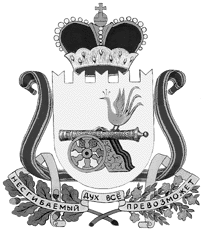 администрация муниципального образования«Вяземский район» смоленской областиПОСТАНОВЛЕНИЕот 18.02.2016 № 186В соответствии с федеральными законами от 02.03.2007 № 25-ФЗ                  «О муниципальной службе в Российской Федерации», от 25.12.2008 № 273-ФЗ    «О противодействии коррупции, руководствуясь Указом Президента Российской Федерации от 22.12.2015 № 650 «О порядке сообщения лицами, замещающими отдельные государственные должности Российской Федерации, должности федеральной государственной службы, и иными лицами о возникновении личной заинтересованности при исполнении должностных обязанностей, которая приводит или может привести к конфликту интересов, и о внесении изменений в некоторые акты Президента Российской Федерации», Уставом муниципального образования «Вяземский район» Смоленской области,Администрация муниципального образования «Вяземский район» Смоленской области постановляет:1. Утвердить прилагаемое Положение о порядке сообщения муниципальными служащими Администрации муниципального образования «Вяземский район» Смоленской области о возникновении личной заинтересованности при исполнении должностных обязанностей, которая приводит или может привести к конфликту интересов.2. Отделу муниципальной службы Администрации муниципального образования «Вяземский район» Смоленской области (Л.В. Родина) ознакомить муниципальных служащих Администрации муниципального образования «Вяземский район» Смоленской области с настоящим Положением.3. Контроль за исполнением настоящего постановления возложить на заместителя Главы Администрации муниципального образования «Вяземский район» Смоленской области О.М. Лукину.Глава Администрациимуниципального образования«Вяземский район» Смоленской области                                             И.В. ДемидоваПОЛОЖЕНИЕо порядке сообщения муниципальными служащими Администрации муниципального образования «Вяземский район» Смоленской области о возникновении личной заинтересованности при исполнении должностных обязанностей, которая приводит или может привести к конфликту интересов1. Настоящим Положением определяется порядок сообщения муниципальными служащими Администрации муниципального образования «Вяземский район» Смоленской области (далее - муниципальный служащий)        о возникновении личной заинтересованности при исполнении должностных обязанностей, которая приводит или может привести к конфликту интересов 2. Для целей соблюдения настоящего Положения используются следующие понятия:а) конфликт интересов - ситуация, при которой личная заинтересованность (прямая или косвенная) лица, замещающего должность, замещение которой предусматривает обязанность принимать меры по предотвращению и урегулированию конфликта интересов, влияет или может повлиять на надлежащее, объективное и беспристрастное исполнение им должностных (служебных) обязанностей (осуществление полномочий);б) личная заинтересованность - возможность получения доходов в виде денег, иного имущества, в том числе имущественных прав, услуг имущественного характера, результатов выполнения работ или каких-либо выгод (преимуществ) лицом, замещающим должность, замещение которой предусматривает обязанность принимать меры по предотвращению и урегулированию конфликта интересов, и (или) состоящим с ним в близком родстве или свойстве лицами (родителями, супругами, детьми, братьями, сестрами, а также братьями, сестрами, родителями, детьми супругов и супругами детей), гражданами или организациями, с которыми лицо, замещающее должность, замещение которой предусматривает обязанность принимать меры по предотвращению и урегулированию конфликта интересов, и (или) лица, состоящие с ними в близком родстве или свойстве, связаны имущественными, корпоративными или иными близкими отношениями.3. Муниципальный служащий, в соответствии с федеральным законодательством, обязан уведомлять в письменной форме Главу Администрации муниципального образования «Вяземский район» Смоленской области о личной заинтересованности при исполнении должностных обязанностей, которая может привести к конфликту интересов, и принимать меры по предотвращению подобного конфликта. Сообщение оформляется в письменной форме в виде уведомления о возникновении личной заинтересованности при исполнении должностных обязанностей, которая приводит или может привести к конфликту интересов (далее - уведомление). Уведомление составляется на имя Главы Администрации муниципального образования «Вяземский район» Смоленской области по форме согласно приложению № 1 к настоящему Положению.4. Уведомление подается в тот же день, как только об этом станет известно муниципальному служащему, либо на следующий рабочий день через отдел муниципальной службы Администрации муниципального образования «Вяземский район» Смоленской области, предварительно ознакомив с ним своего непосредственного руководителя.5. В уведомлении должны быть отражены следующие сведения:- фамилия, имя, отчество, замещаемая должность муниципальной службы и структурное подразделение Администрации;- обстоятельства, являющиеся основанием возникновения личной заинтересованности;- должностные обязанности, на исполнение которых влияет или может повлиять личная заинтересованность;- предлагаемые меры по предотвращению или урегулированию конфликта интересов.6. В случае если муниципальный служащий по объективным причинам не может передать уведомление лично, он направляет уведомление по почте, либо каналам факсимильной связи.7. Регистрация уведомления осуществляется специалистом отдела муниципальной службы Администрации муниципального образования «Вяземский район» Смоленской области в день его поступления в Журнале регистрации уведомлений о возникновении личной заинтересованности при исполнении должностных обязанностей, которая приводит или может привести к конфликту интересов (далее - журнал регистрации уведомлений) по форме согласно приложению № 2 к настоящему Положению.    Листы журнала регистрации уведомлений должны быть пронумерованы, прошнурованы и скреплены гербовой печатью Администрации муниципального образования «Вяземский район» Смоленской области.8. При регистрации на уведомлении указывается регистрационный номер в журнале регистрации уведомлений, дата регистрации уведомления, фамилия, инициалы специалиста зарегистрировавшего уведомление, подпись специалиста, зарегистрировавшего уведомление.9. Специалист отдела муниципальной службы Администрации муниципального образования «Вяземский район» Смоленской области выдает муниципальному служащему копию зарегистрированного в установленном порядке уведомления под роспись в журнале регистрации уведомлений.В случае если уведомление поступило по почте, либо каналам факсимильной связи, копия зарегистрированного уведомления направляется муниципальному служащему, направившему уведомление, по почте заказным письмом.10. Поступившее в отдел муниципальной службы Администрации муниципального образования «Вяземский район» Смоленской области зарегистрированное уведомление в течение одного рабочего дня передается на рассмотрение Главе Администрации муниципального образования «Вяземский район» Смоленской области для принятия решения об организации проверки содержащихся в нем сведений и рассмотрении уведомления на заседании комиссии по соблюдению требований к служебному поведению муниципальных служащих Администрации муниципального образования «Вяземский район» Смоленской области и урегулированию конфликта интересов.11. Организация проверки уведомления осуществляется отделом муниципальной службы Администрации муниципального образования «Вяземский район» Смоленской области.Проверка осуществляется во взаимодействии с другими структурными подразделениями Администрации муниципального образования «Вяземский район» Смоленской области, в том числе путем проведения бесед с муниципальным служащим, получения от него пояснений.12. Результаты рассмотрения уведомления на заседании комиссии по соблюдению требований к служебному поведению муниципальных служащих Администрации муниципального образования «Вяземский район» Смоленской области и урегулированию конфликта интересов представляются Главе Администрации муниципального образования «Вяземский район» Смоленской области для принятия решения.13. Отдел муниципальной службы Администрации муниципального образования «Вяземский район» Смоленской области обеспечивает конфиденциальность полученных сведений.14. Невыполнение муниципальным служащим обязанности, предусмотренной пунктом 3 настоящего Положения, является основанием для привлечения его к ответственности в соответствии с законодательством Российской Федерации.УВЕДОМЛЕНИЕо возникновении личной заинтересованности при исполнении должностных обязанностей, которая приводит или может привести к конфликту интересовСообщаю о возникновении у меня личной заинтересованности при исполнении должностных обязанностей, которая приводит или может привести к конфликту интересов (нужное подчеркнуть).Обстоятельства, являющиеся основанием возникновения личной заинтересованности : ________________________________________________________________________________________________________________________	Должностные обязанности, на исполнение которых влияет или может повлиять личная заинтересованность: _________________________________________________________________________________________________________	Предлагаемые меры по предотвращению или урегулированию конфликта интересов: ___________________________________________________________________________________________________________________________________	Намереваюсь (не намереваюсь) лично присутствовать на заседании комиссии по соблюдению требований к служебному поведению муниципальных служащих Администрации муниципального образования «Вяземский район» Смоленской области» и урегулированию конфликта интересов при рассмотрении настоящего уведомления (нужное подчеркнуть).«___»_____________ 20___ г.      ___________________     _____________________                                                                                                       (подпись лица,                                            ( расшифровка подписи)                                                                                           направляющего уведомление)Ознакомлен:_____________________________________           ____________________________     (должность, Ф.И.О. руководителя структурного подразделения,                                                         ( подпись, дата)         в котором муниципальный служащий проходит  службу)Регистрационный номерв журнале регистрации уведомлений                     ____________________________Дата регистрации уведомления                               «_____»______________ 20 __ г.___________________________________               ____________________________                         (фамилия, инициалы специалиста,                                                                                  (подпись специалиста,                        зарегистрировавшего уведомление)                                                                     зарегистрировавшего уведомление)Журналрегистрации уведомлений о возникновении личной заинтересованности при исполнении должностных обязанностей, которая приводит или может привести к конфликту интересовОб утверждении Положения о порядке сообщения муниципальными служащими Администрации муниципального образования «Вяземский район» Смоленской области о возникновении личной заинтересованности при исполнении должностных обязанностей, которая приводит или может привести к конфликту интересов№ п/пРегистра-ционный номерДата регистрации уведомленияФ.И.О. подавшего уведомле-ниеДолжность подавшего уведомле-ниеФ.И.О. регистрирую-щего лицаПодпись регистрирую-щего лицаПодпись муниципаль-ного служащего, подавшего уведомлениеОтметка о полу-чении копии («копию получил», подпись)123456789